图书馆自习室阅览桌椅采购（第二次）需求书一、项目概况 我院图书馆主要服务于本院师生，根据图书馆发展规划和工作实际需要，为改善学生阅读环境，深入提高学生的文化素养，促进学生的知行统一，构建良好的校风，激励学生勤奋好学，创设阅读学习条件。二、项目预算：4.536万元三、供应商资格条件1.投标人应具备《中华人民共和国政府采购法》第二十二条规定的条件。2.投标人应是在中华人民共和国境内合法注册的、具备本项目经营范围的独立法人。3.有固定的经营地点，拥有良好的信誉、经营业绩和售后服务。4.近三年内无重大质量投诉事故、不良记录、经济纠纷及安全责任事故（提供信用中国查询结果截图）。5.本项目不接受联合体投标，不允许分包。四、采购清单五、技术需求（一）阅览桌（四人）技术参数1、材质：所有木质部分均采用优质橡胶木实木制作，纹理清晰自然，经高温脱脂等干燥处理后木材含水率控制8%-11%，无死节、变色、腐朽、蛀孔、裂纹、木材构造缺陷、加工缺陷等木材缺陷；2、工艺：桌面四周增厚至50mm*40mm、桌下吊边≥90mm*20mm、桌脚≥70mm*70mm用橡胶木原木制作，所有外围部位做倒棱修饰，外表美观，转角过渡自然，光亮平整；3、油漆：采用“大宝漆”或国内同档次一线品牌的净味环保水性漆，通过五底三面八到工序，使产品光亮平整，无颗粒，无气泡，无渣点，颜色均匀，抗刮耐磨；4、五金件：采用优质品牌五金件；5、胶剂：采用优质品牌白乳胶；▲提供具有CMA及CNAS标识的阅览桌的检测报告，依据GB18584-2001、GB/T3324-2017、GB/T35607-2017（以上标准如有更新按照最新版本）检测内容包含①木材含水率为9.6%；②外观要求木制件外观（贯通裂缝、虫蛀、腐朽材、树脂囊、节子、死节、其他轻微材质缺陷）检测符合；③外观要求-漆膜外观要求检测符合；④漆膜理化性能（耐液性、耐湿热、耐干热、附着力、耐冷热温差、耐磨性、抗冲击）检测结果1级；⑤桌类强度和耐久性（垂直静载荷实验-主桌面垂直静载荷实验）检测结果符合；⑥桌类稳定性（垂直加载稳定性实验、垂直和水平加载稳定性实验）检测结果符合；⑦甲醛释放量＜0.1mg/L;⑧表面涂层可迁移元素未检出；⑨抗菌性检测结果抗菌率（白色念珠菌99.8%、铜绿假单胞菌99.8%）具有较好的抗菌效果；⑩耐霉菌等级0级。▲提供具有CMA及CNAS标识的环保水性漆的检测报告，依据GB18581-2020《木器涂料中有害物质限量》GB/T 23999-2009《室内装饰装修用水性木器涂料》，检测内容包含①苯系物总和总量（限苯、甲苯、二甲苯含乙苯）未检出；②烷基酚聚氧乙烯醚总和含量未检出；③挥发性有机化合物的含量清漆69g/；④游离甲醛≤100mg/kg，检测值9；⑤乙二醇醚及其酯类的总量≤100mg/kg，未检出；⑥可溶性铅、可溶性镉、可溶性铬、可溶性汞未检出；⑦耐人工气候老化性符合标准要求；⑧耐黄变性10.1；⑨防霉测试不生长等级0级。（二）阅览座椅技术参数1、阅览桌椅要求是全实木，橡木木材，色泽较淡，清漆面。2、表面平整，款式新颖，设计美观。3、产品主要表面不允许有明显的划伤、碰伤及凹凸不平；外表精光，内表细光；倒棱、圆角、圆线应均匀一致；产品的内外不得有飞边、毛刺。4、椅面离地430mm，总高870mm，椅脚30*50mm，最上面靠背料20*70mm，中间两根靠背料20*40mm，四周下横料20*30mm，脚用30*50mm、椅面≥18mm、后脚往后外撇1.5公分到2公分，使椅子更加稳固，椅面除框架外，为整块面板。椅子采用优质橡胶木实木，无死节、无裂缝、无变形，木纹色泽均匀，并榫卯结构木工工艺，榫接严密牢固，符合人体工程学原理，外表美观，做工精细、架体牢固，体感舒适实用；所有外围部件有倒棱修饰，转角过渡自然，平整圆滑，椅脚安装有防滑钉；油漆工艺细致，颗粒少、无气泡、无渣点，底色喷涂均匀，颜色可选。各项指标均符合国家家具和行业环保健康要求；油漆采用国内一线品牌，油漆品质环保无伤害，选用宝嘉莉或大宝品牌油漆，五底三面八道油漆工艺。▲提供具有CMA及CNAS标识的阅览椅的检测报告，依据GB 18584-2001《室内装饰装修材料木家具中有害物质限量》GB/T 3324-2017《木家具通用技术条件》，检测内容包含①木工要求检测符合要求；②甲醛释放量0.1mg/L；③重金属含量（可溶性铅、铬、镉、汞）＜5mg/kg；④椅凳类强度和耐久性（座面静载荷3级：1300N，10次、椅背静载荷3级：450N，10次、椅腿跌落腿或基座大于200mm的可叠放的椅子，3级：跌落高度450mm，10次、座面冲击3级：跌落高度180mm，10次）检测符合要求；⑤椅凳类稳定性（向前倾翻座面静载荷600N)检测标准向前倾翻力不小于20N，无倾翻，检测符合要求。五、商务需求（一）、合同的交货（完工）时间及地点：1、交货时间:中标通知书发生后7日内完成合同签订工作，30日内供货。2、交货地点：池州职业技术学院图书馆（二）、报价方式及要求：应包含但不限于所投货物、服务、保险、税费、包装、加工及加工损耗、运输、现场落地、安装及安装损耗、调试、培训、检测验收和交付后约定期限内免费质保等所发生的一切应有费用。报价为签订合同的依据。除以上具体要求外，本项目报价还包括以下内容：1、设备材料价（包括要求工程范围内的设备、备品备件及专用工具等的价格并包括各种税费、运杂费、保险费、调试费等）。2、安装费用3、调试费用4、现场可能发生的临时设施费等各种临时费用及其它费用。5、供应商的谈判报价不得超过采购预算，否则视为无效报价。六、服务承诺1、产品符合ISO9001认证产品，精密度高，材料质量好。过ISO14001环保认证。2、安装验收交付使用十年内提供免费保修、保养，免费更换或维修损坏零部件。3、随时为用户提供满意的售后服务，随叫随到。免费提供一定数量的易耗配件，便于自己排除小故障。七、评标办法本项目采用有效最低价中标（成交），按供应商报价由低到高顺序确定中标候选人。报价相同的，按抽签确定中标候选人。参考样式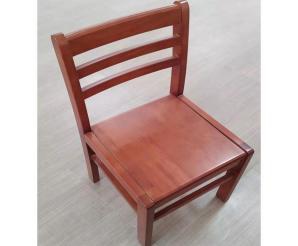 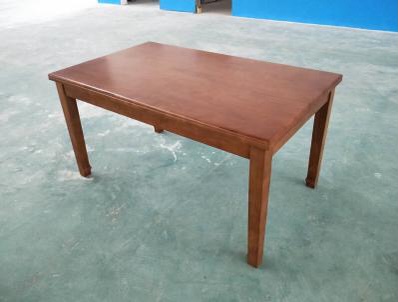 名称规格数量单价总价阅览桌（四人）1500（L）×900(D)×750(H)20套2100元4.2万元阅览椅430*430*87012张280元0.336万元合计4.536万元